CAMPAÑA DE CRECIMIENTO 2020 “Cómo hacer crecer… tus grupos de discipulado…tu escuela dominical…tu comunidad cristiana.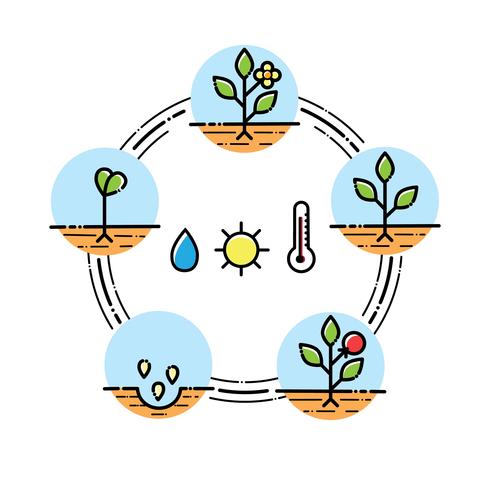 La vida invertida: Discipulado Intencional a través de…… la Enseñanza y el ServicioEstimados líderes de MIEDD: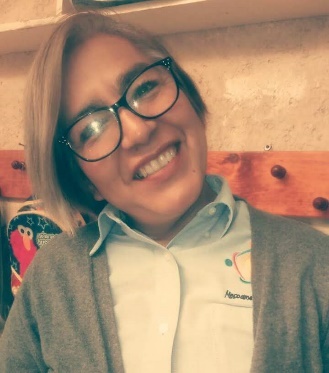 Como un grandioso departamento de nuestra organización, Discipulado y E.D. quiere unirse a trabajar con MNC dentro y fuera del templo tocando a la gente al atender a sus necesidades integrales específicas, siguiendo el ejemplo de Jesús.Cuando usted sueña con el futuro de su escuela dominical o de sus grupos de discipulado o de su comunidad cristiana, no está pensando en tener una iglesia que simplemente exista – usted se imagina una iglesia floreciente. ¡Quiere ver el crecimiento de todo esto! ¡Quiere ver a niños, jóvenes y adultos descubrir a Jesús, aprender, madurar y tocar la vida de otros!!!Oro porque estas ideas puedan ser aplicadas con la dirección del Espíritu Santo y sus vidas y ministerios puedan ser testigos del hermoso proceso de la siembra hasta la cosecha. Les invito a vivir la Gran Comisión abrazada por la Compasión como un estilo de vida.¡Bendiciones!Raquel RamosIdeas para el Crecimiento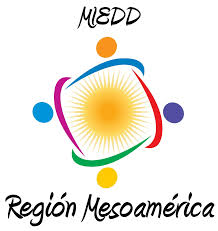 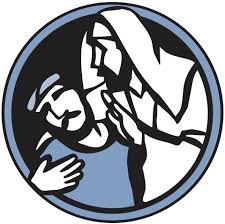 Es fácil pensar en su iglesia como un destino. Se gasta mucho dinero y energía pensando en maneras de hacer que los auditorios, los sermones y los programas sean más acogedores para las personas que pueden visitarlos. Pero muchas iglesias en crecimiento le dirán que la clave para el crecimiento de la iglesia radica en servir y tocar vidas en sus comunidades.Esto es más que un truco para aumentar su asistencia. Es una manera de infundir en su iglesia el sentido de misión, mientras que trata a las personas en su comunidad de la forma en que Dios quiere verlos ser tratados. Cuando usted es capaz de hacer esas dos cosas, usted encontrará que el crecimiento se convierte en proceso natural. Usted puede preguntarse cómo exactamente puede prosperar su ministerio y a su vez hacer crecer a su iglesia, así que aquí hay una lista de cinco cosas que realmente pueden ayudarlo desde la siembra hasta la cosecha.Convertirse en una fuerza para el bien en su comunidad.Reúnase con su alcaldía, municipio, departamento de policía, bomberos, o escuelas locales de su comunidad y averigüe qué tipos de necesidades están ahí afuera. A continuación, haga una lluvia de ideas con su equipo de liderazgo sobre cómo puede ayudar a satisfacer esas necesidades. No busque proyectos únicos, es mejor encontrar formas de servir con regularidad (cada semana, cada mes, cada tres meses, etc.), y crear relaciones en su comunidad, con las instituciones y con las personas.Ejemplos:Con ayuda de los jóvenes realice un diagnóstico casa por casa, de las necesidades de su comunidad: espirituales, sociales, físicas, educativas, emocionales.Haga equipo con MNC de su distrito o país y organicen juntos una Brigada médica c/4 meses para las personas de su comunidad.Inicia un centro de desarrollo infantil para niños con necesidad o niños en situación de riesgo.Transforma el contexto donde está la iglesia a través de una planta de agua purificada, cooperativas, escuelas vocacionales, taller de tareas, ludotecas, clubs de niños, café internet, etc.En equipo con las iglesias de tu zona, abre un centro de atención a migrantes.Localiza en tu comunidad o cerca de ella centros de adictos, orfanatos, asilos, mujeres en riesgo etc., apoyando y ministrando en sus necesidades.Organice proyectos de servicio comunitario como limpieza de áreas púbicas, ofrezca asistencia gratuita como lavar el coche, cortar el césped, reparaciones del hogar, ayudar a un refugio local, esto ayudará a establecer presencia en su comunidad.Realice sus Clases bíblicas y de Discipulado fuera del templo y en diferentes locaciones, promoviendo e invitando con anticipación a las personas que viven cerca.Inscriba al edificio de su iglesia (templo) como albergue o lugar seguro para tiempos de desastre y prepárese para ello.Tener conversaciones acerca del servicio voluntario y de la generosidadUna iglesia sin generosidad y compasión pasará de ser un movimiento a un monumento, de ser luz a ser lámpara, de ser sal a ser salero.Alrededor del 5% de los asistentes dan a la iglesia el 10% de su dinero o más. Esto no es algo bueno, pero es posible aumentar se porcentaje en su iglesia, y será necesario si quiere florecer.Es difícil inculcar en la gente la verdadera generosidad, por lo que debes encontrar formas de tener conversaciones sobre el tema, tan a menudo como te sea posible: sermones, grupos pequeños, clases de escuela dominical e individualmente moldeando así el ADN de tu iglesia.Ejemplos:Promueva la atención a favor del desarrollo integral del ser humano y el cuidado de la Creación.Enseñe a la iglesia a proclamar el Evangelio a todas las personas en palabra y acción.Procure que su congregación o sus clases de discipulado vivan la compasión y generosidad como un estilo de vida.Enseñe a sus alumnos a entender su rol de transformación en el mundo y la respuesta a las necesidades de su comunidad.Enseñe a sus clases de discipulado que las personas en su comunidad son imagen de Dios y tienen dignidad, valor y capacidad para crear ellos mismos el cambio.Considere los aspectos espirituales, relacionales y sistémicos que mantienen a las personas atrapadas en la pobreza, y responda a ellos.Permita y cuide que los niños se conviertan en las personas que Dios quiere que sean.Que su objetivo sea la transformación individual y comunitaria en y por medio de Cristo.Usar los medios electrónicos a su disposiciónEl crecimiento comienza al hacer conexiones. Los miembros y los alumnos comprometidos no se hacen después de una o dos interacciones. Usted necesita ser capaz de construir una relación con ellos, y no puede dejar la responsabilidad sobre ellos para fomentar esa relación. Esto significa que usted necesita comunicarse con ellos. Los medios electrónicos son una manera excelente y poderosa de hacer esto.Con una lista de contactos vía emails, teléfono, Facebook, WhatsApp, Messenger, etc., se construye una herramienta no invasiva para interactuar con la gente de forma regular. Tengan cuidado de no usar ese puente con demasiada frecuencia o de enviar contenido que las personas no quieran, generando oportunidades de atraerlos de vuelta a la iglesia y concretar acciones para convertirse en miembros y alumnos activos y comprometidos. Con un poco de esfuerzo y conocimiento, usted puede configurar una serie de documentos, avisos e información que podría incluir: Sus objetivos, visión y misiónOportunidades de voluntariadoInformación sobre varios ministerios de la iglesiaHistorias de personas y familias transformadas por DiosEjemplos:Prioriza el obtener la información de la gente mediante un formulario.Adapta tus formularios de contacto para que sean más fácil de llenar (pocos campos de llenado)Puedes considerar un pequeño regalo para los que devuelvan su formulario.Contáctalos, ponte a sus órdenes, diles que quieres servirles e identifica a las personas receptivas y comienza a construir esa relación importante.Ten una agenda de las personas receptivas que quieres visitar y ora por ellos.Realiza visitas de oración, Máxima Misión, celebración de fechas especiales, etc.Promueve tus actividades especiales para cada edad, y los cultos de celebración.Envía mensajes de ánimo y una oración corta ante duelos, enfermedad, crisis, pérdida de empleo, divorcio, etc.El Evangelismo requiere de oración, planificación, tiempo y esfuerzo.           4. Crear un camino claro que convierta a los visitantes en miembros¿Cuál es tu plan para convertir a un visitante en un miembro? ¿Tienes uno?  ¿Cuáles son los pasos de tu escuela dominical, grupo de discipulado e iglesia para hacer que alguien sea un miembro, y cómo piensas llevar a la gente a través de esos pasos?Demasiadas iglesias son más reactivas que proactivas cuando se trata de involucrar a la gente. Están esperando que los visitantes (por ellos mismos) inicien cada paso de la relación y del discipulado. Es un gran error. Necesitas tener una comprensión firme de cómo mover a la gente a través del proceso, y necesitas tener discipuladores, compañeros y mentores en tu equipo y en el lugar para ayudar y conseguir llevar a gente al paso siguiente.Si bien este proceso debe ser único para cada escuela bíblica y cada iglesia, aquí hay un ejemplo para ayudar a que su creatividad fluya:Obtener su información de contacto.Reunirse con ellos para averiguar cuáles son sus intereses.Sugerir oportunidades de voluntariado e informarles de otros con intereses similares en la iglesia.Enviar el primer correo de su serie de correos electrónicos introductorios.Enviar un correo electrónico el viernes dando un adelanto del siguiente tema del domingo e invítelos a que regresen. Aliste las clases de la Escuela Dominical para participar en las visitas de su iglesia a nuevos asistentes o prospectos. Anime a sus clases a iniciar su propio programa de visitas y a cuidar el entorno físico del aula. Debut un nuevo grupo pequeño o grupo de apoyo para grupos especiales, como solteros, madres solteras, padres que se ocupan de la recuperación de la muerte o el divorcio; personas en recuperación de abuso de sustancias, etc.Prepare una pequeña "hoja de trucos" que describa las diversas ofertas de la Escuela Dominical, junto con la edad y los salones, serían útiles para cualquier persona que pueda entrar en contacto con visitantes onuevos asistentes.Haga que su juventud organice la presencia de su iglesia en su comunidad con una actividad (desfile, festival de temporada, etc.). Quizás tu iglesia pueda patrocinar un stand, exhibición, etc. y distribuir literatura eclesiástica, información evangelística, porciones gratuitas de las Escrituras, videos. Prepare un ujier cuya responsabilidad sea dar la bienvenida a los nuevos asistentes a la clase, presentarlos a los demás y ayudarlos a sentirse cómodos en este nuevo entorno.En su segunda visita, ofrezca llevarlos a almorzar donde pueda conocerlos, compartir su visión de la iglesia y ayudarlos a imaginar cómo podrían ser parte de esa visión.Cualquiera que sea el proceso de asimilación, necesita ser reproducible y el personal necesita entender cómo funciona. Una vez que tengas algo concreto en tu contexto, puedes volverlo a trabajar hasta que funcione a la perfección.La intencionalidad es la clave para el crecimiento de la iglesia: la intencionalidad en las relaciones y en la enseñanza (discipulado).Como puedes ver, la clave para convertirse en una iglesia floreciente es hacer planes específicos (según tu contexto y necesidad), y seguirlos. No hagas regularmente cosas que carezcan de un proceso intencional. Una vez que comiences a crear algunos procedimientos adaptativos alrededor de estas cosas, te sorprenderás de cómo naturalmente el crecimiento comienza a ocurrir.5.Celebrar la oportunidad de servirCelebra lo que Dios te permite hacer invitando a las personas que representan a la comunidad y a las personas afectadas por el servicio, a la escuela dominical y al culto. Comparta públicamente con ellos su aprecio por la oportunidad de servir y la razón por la que hiciste lo que hiciste.Recuerde siempre dar seguimiento sistemático a las personas nuevas: mantener las relaciones; que vean e imiten su conducta y fe; haga demandas personales acerca de su crecimiento espiritual; brinde acompañamiento de forma integral; tenga paciencia, ore por ellos y con ellos y finalmente tenga valor y corra el riesgo de pagar el precio por que la gente aprenda.Ejemplos:Involucra intencionalmente a los adultos mayores de tu congregación de una manera especial a través de testimonio / entrevista, música especial u otra presentación. Estas perspectivas pueden ser poderosos recordatorios de la fidelidad de Dios a sus seguidores.Permite que las familias adopten a aquellos sin familia en el área o sin familias biológicas.Ofrece una hora de “Nueva bienvenida familiar” a las familias del vecindario. Abre clases de escuela dominical y elabora "paquetes de atención" para distribuir a estas nuevas familias.Organiza un servicio especial de comunión para familias (incluye "agrupaciones familiares" no típicas formadas de aquellos para quienes el pueblo de Dios es su única familia). Programa horarios para la celebración de este sacramento, instruyendo a los niños, padres y familiares sobre el significado y significado de este evento.Este es un excelente momento para recibir nuevos asistentes a la clase bíblica o al grupo de discipulado de tu iglesia local. ¿Tendrás planeado un "servicio de bautismo"? ¿Celebrar la paz recién encontrada que Jesús ofrece? ¡Encuentra una manera de celebrar las victorias espirituales! Considera un domingo para “Conociendo a Todos”. Tener a todos los asistentes a la iglesia (pastor, maestros y trabajadores de la escuela dominical, ujieres, jóvenes y niños).Organiza un almuerzo “Conozca a los pastores” después del servicio de adoración de la mañana. Honra a gente nueva, nuevos conversos, nuevos miembros de la clase con un regalo o reconocimiento especialDa tiempo para estas nuevas personas a la comunión con el personal pastoral y las familias y otros líderes clave de la iglesia.Proporciona información sobre las oportunidades disponibles en la iglesia, cómo pueden participar en el ministerio y la comunión.